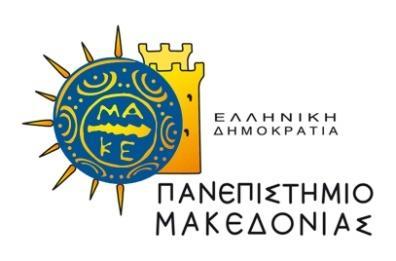 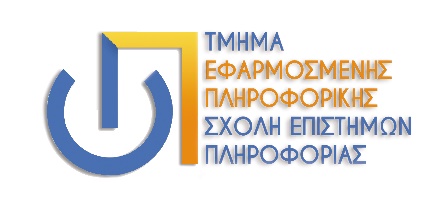 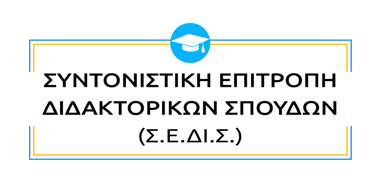 ΕΡΕΥΝΗΤΙΚΗ ΠΡΟΤΑΣΗ ΓΙΑ ΕΚΠΟΝΗΣΗ ΜΕΤΑΔΙΔΑΚΤΟΡΙΚΗΣ ΕΡΕΥΝΑΣΕΡΕΥΝΗΤΙΚΗ ΠΡΟΤΑΣΗ ΓΙΑ ΕΚΠΟΝΗΣΗ ΜΕΤΑΔΙΔΑΚΤΟΡΙΚΗΣ ΕΡΕΥΝΑΣΕΡΕΥΝΗΤΙΚΗ ΠΡΟΤΑΣΗ ΓΙΑ ΕΚΠΟΝΗΣΗ ΜΕΤΑΔΙΔΑΚΤΟΡΙΚΗΣ ΕΡΕΥΝΑΣΜΕΡΟΣ Α – ΣΤΟΙΧΕΙΑ ΕΡΕΥΝΗΤΙΚΗΣ ΠΡΟΤΑΣΗΣΜΕΡΟΣ Α – ΣΤΟΙΧΕΙΑ ΕΡΕΥΝΗΤΙΚΗΣ ΠΡΟΤΑΣΗΣΟνοματεπώνυμο υποψηφίουΕπιβλέπων μεταδιδακτορικής έρευναςΠεδίο έρευνας Ενδεικτικός τίτλοςΛέξεις κλειδιάΜΕΡΟΣ Β  – ΠΕΡΙΓΡΑΦΗ ΤΗΣ ΕΡΕΥΝΗΤΙΚΗΣ ΠΡΟΤΑΣΗΣExecutive summary: (100 – 300 words)Στην ενότητα αυτή πραγματοποιείται μια σύντομη εισαγωγή στην επιστημονική περιοχή όπου εμπίπτει η προτεινόμενη έρευνα.Related work based on literature review (500 – 1000 words)Στην ενότητα αυτή περιγράφονται οι σύγχρονες επιστημονικές εξελίξεις (state-of-the-art) στην σχετική περιοχή εστιάζοντας στα ανοιχτά ερευνητικά προβλήματα και προκλήσεις. Η περιγραφή θα πρέπει να περιλαμβάνει παραπομπές στην αντίστοιχη βιβλιογραφία.  Aim, objectives and expected contribution: (100 – 300 words)Στην ενότητα αυτή καταγράφονται οι συγκεκριμένοι στόχοι της προτεινόμενης ερευνητικής εργασίας καθώς και η αναμενόμενη ερευνητική συνεισφορά.Research methodology: (100 – 300 words)Στην ενότητα αυτή προσδιορίζονται τα επιμέρους στάδια που θα ακολουθήσει ο υποψήφιος και οι δραστηριότητες που θα αναλάβει για την επίτευξη των στόχων της ερευνητικής πρότασης.Reference list